Activity 2 – Mountains and EarthquakesWe are now going to discover how mountains and earthquakes are connected.https://www.bing.com/videos/search?q=make+me+genius+plate+tectonics&docid=607996253121350278&mid=8B7535A0396B1A3882738B7535A0396B1A388273&view=detail&FORM=VIREComplete the activity below about “The Earth’s Plates”ExtensionWhere are volcanoes?Look at your map of “The Earth’s Plates”. Where would the volcanoes go on the map?Why do you think the volcanoes are in these regions?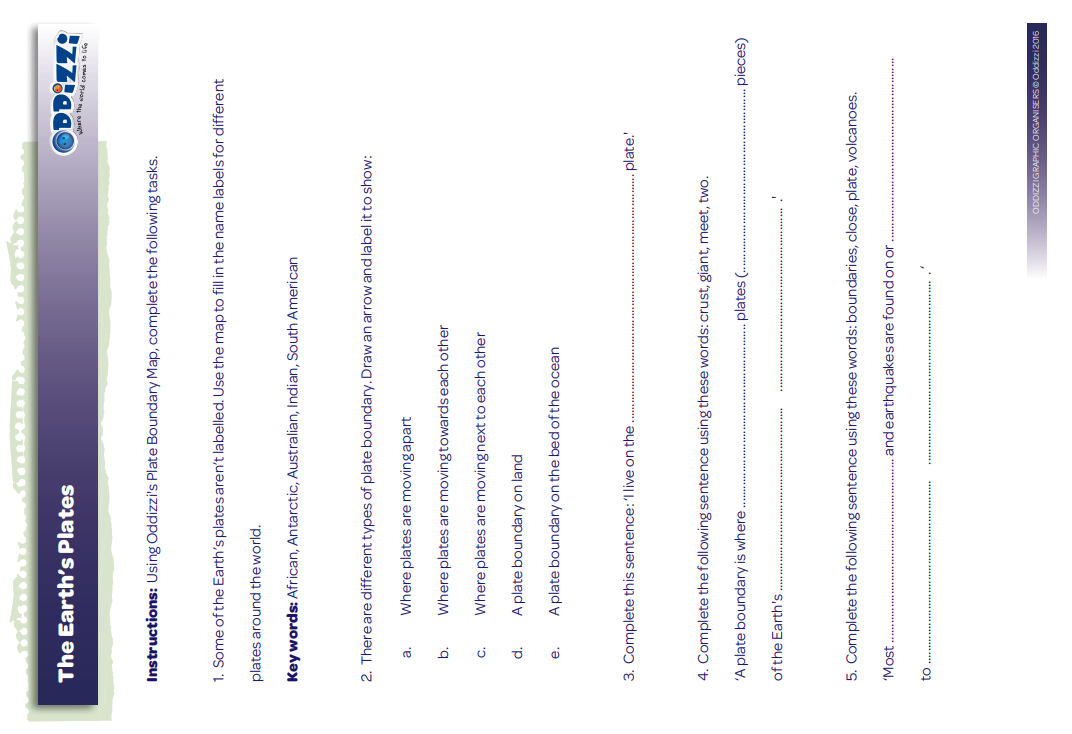 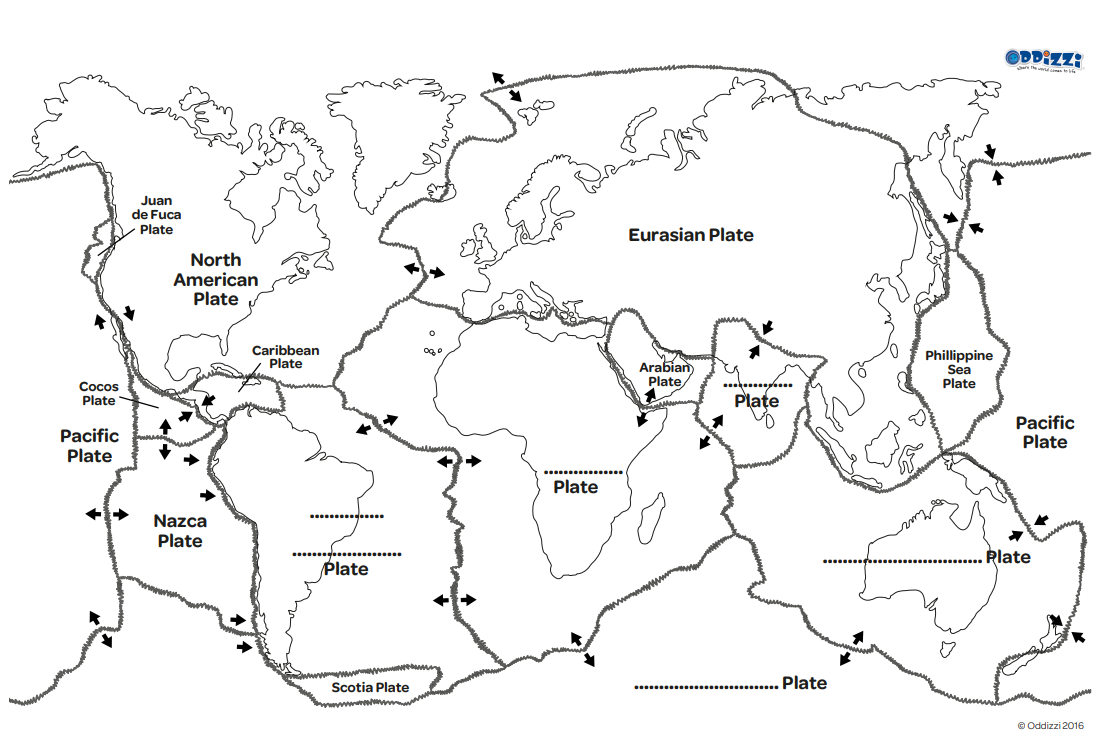 